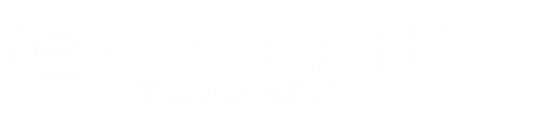 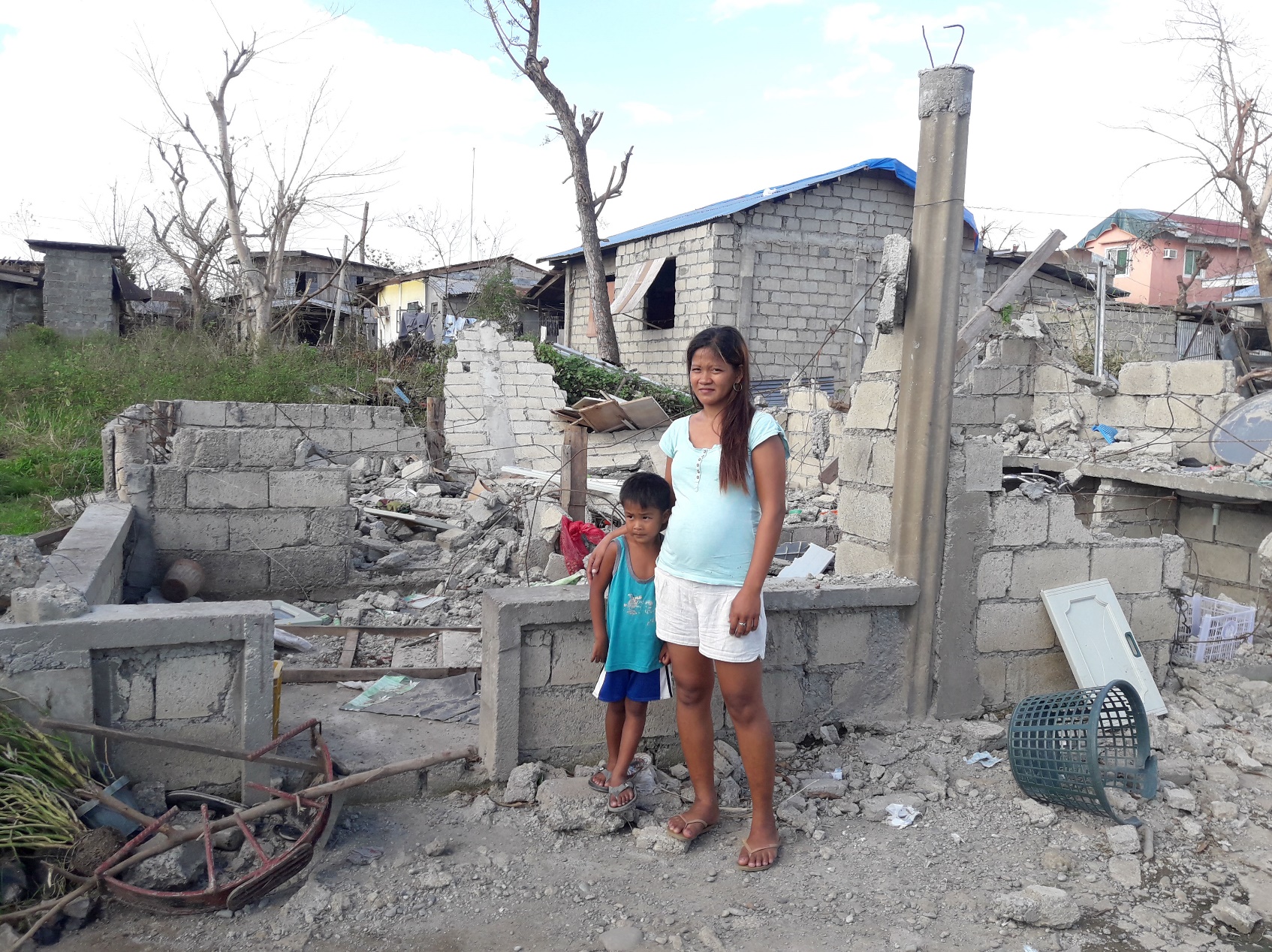 STORY FROM THE FIELD: Typhoon MangkhutPregnant mother of three, Jini Tarampi, stands with one of her children on top of the ruins of what once was her home. Her house was destroyed by super Typhoon Mangkhut in the northern province of Cagayan, Philippines. Jini told our Team she earns a living by selling vegetables in the local market, her husband is a taxi driver.The typhoon hit in the middle of the night. At first, the family were sheltering in their home, but fearing for their lives, they fled to a relative’s house nearby. When they returned in the morning, the family home was completely destroyed. They are now living with Jini’s mother as they do not have the means to rebuild. She tells the team they do not know how they will be able to rebuild their and are looking for support wherever they can find it.  ShelterBox teams are on the ground in the Philippines, helping families who have lost everything like Jini’s. Distributions are underway thanks to the support of local Rotary Clubs and we have already supported over 290 families. We aim to support around 1,100 families in total.  LUMINAID FUNDRAISING: A new way to make a differenceIs your Rotary Club looking for a new way to fundraise for ShelterBox? LuminAID is proud to be offering discounted pricing on their solar lights to Rotary Clubs and supporters to support fundraising and events for ShelterBox. There are three pre-set fundraiser packages that can be purchased:Education Package ($250 USD) - includes 10 solar lanterns ($25/unit value) and 5 solar lanterns with phone chargers ($50/unit value). Fundraising Goal of $500-$1,000Starter Package ($1,250 USD) – includes 50 solar lanterns ($25/unit value) and 25 solar lanterns with phone chargers ($50/unit value). Fundraising Goal of $2,500-$5,000Festival Package ($2,250 USD) – includes 100 solar lanterns ($25/unit value) and 50 solar lanterns with phone chargers ($50/unit value). Fundraising Goal of $2,500-$5,000LuminAID may also be able to work with you for custom orders if one of the out-of-the-box options does not match the quantity you need, for additional information please visit info.luminaid.com/fundraise-for-shelterbox-info or if you have any questions email tesswiddifield@shelterboxcanada.org CURRENT DEPLOYMENT UPDATEShelterBox is currently assisting families in the Philippines, Indonesia following the earthquakes and tsunami, Nigeria, Niger, Cameroon and Chad due to the Lake Chad Basin crisis, Kenya due to flooding and Somaliland due to drought. We are also supporting families in Ethiopia due to conflict and flooding, as well as in Iraq and the Syrian Region due to ongoing conflict. You can find the latest updates at www.shelterboxcanada.org/operations-update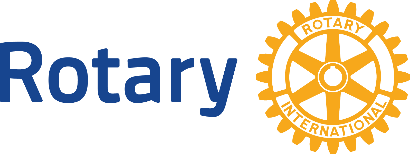 ShelterBox Canada – 159 Jane Street, Office 2, Toronto, ON M6S 3Y8E: support@shelterboxcanada.org  T: 647.352.1930 www.shelterboxcanada.orgShelterBox and Rotary are official project partners in international disaster relief. ShelterBox is a registered charity independent of Rotary International and the Rotary Foundation